w/b 27.04.2020Year 1 – Home Learning Year 1 – Home Learning Week 3DayPhonics English MathsCurriculum MonThe Government have produced a 12 week phonics program which follows the phases of the letters and sounds scheme that we use at school. The lessons start on this Monday 27th April so we thought we would give them a try. Please feedback to us about your experience of these lessons as we are happy to adapt or continue with our written planning.   Every week day, phonics lesson will be uploaded onto their website and can be viewed at the following times:11 am – Phase 2 / 3: Learning to blend.10 am – Phase 3 / 4: Reception Summer Term 10:30 am – Phase 5: Year 1 Summer Term After the lessons have been uploaded, they will be available to watch anytime. Please choose the lesson that suits your child’s current level of learning. Please find the information sheet in the weeks resources.  You can continue to use your jolly phonics strips alongside these online lessons and phonics play is great for practising the things that have been taught.Weekly Spelling and SPAG sheets are in the week’s resources. The house that Jack builtOpen the Year 1 Hamilton Trust English folder and click on The house that Jacvk built Monday. Activity 1Listen to the story and predict who the mystery character could be.Activity 2Recall all of the characters from the story and write them in the order they appear. Can you also use one adjective to describe each one?Activity 3Write some animal sentences which include adjectives. Start off the week by counting to 100. Practice by yourself or sing along to our favourite song.   https://www.youtube.com/watch?v=0TgLtF3PMOcOpen up the Year 1 maths daily starter and complete Monday’s activities.Watch these videos on capacity to remind yourself of what we have previously learnt.Have a look at the Year 1 Monday worksheet. You can print it off and complete it or you could ask an adult for some empty containers and have a go at filling them with the correct quantities. Or do both!Science A rainbow is a sign of hope and better times to come. Lots of people have painted rainbows to put in their windows. Can you go on a rainbow hunt in your garden or around the village and find all of the colours of the rainbow in plants.Take a photograph and post it to class dojo. What plants have you used? Talk about the names of the plants or flowers with your parents. Which part of the plant have you used? The leaves, the stem, the flowers, petals etc. Happy Hunting!Red, orange, yellow, green, blue, indigo and violet.     TuesDepartment of Education – Letters and sounds videos. https://www.youtube.com/channel/UCP_FbjYUP_UtldV2K_-niWw/featured?disable_polymer=1Watch them live at the following times: 11 am – Phase 2 / 3: Learning to blend.10 am – Phase 3 / 4: Reception Summer Term 10:30 am – Phase 5: Year 1 Summer Term The house that Jack builtOpen the Year 1 Hamilton Trust English folder and click on The house that Jack built Tuesday. Activity 2List your favourite foods.Activity 3Write sentences using and / but.ExtensionWrite a menu for rat’s supper! Open up the Year 1 maths daily starter and complete Tuesdays activities.https://whiterosemaths.com/homelearning/year-1/Open up the link and watch the lesson one video. Complete the activities afterwards.Art and DTFollow the link below to find out how to make a 3d flower sculpture inspired by the artist Yayoi Kusama..Scroll down the webpage until you find Yayoi inspired crafts.  https://www.lottamagazine.com/newsite/blog/page/2/Tips - If you don’t have any of the items be inventive and raid your recycling box!Adding pva glue to paint helps it to stick to plastic. 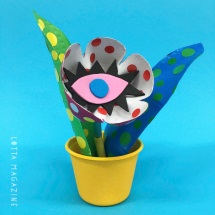 WedDepartment of Education – Letters and sounds videos. https://www.youtube.com/channel/UCP_FbjYUP_UtldV2K_-niWw/featured?disable_polymer=1Watch them live at the following times: 11 am – Phase 2 / 3: Learning to blend.10 am – Phase 3 / 4: Reception Summer Term 10:30 am – Phase 5: Year 1 Summer Term The house that Jack builtOpen the Year 1 Hamilton Trust English folder and click on The house that Jack built Wednesday. Activity 1Read the text version of The house that Jack built. Compare to the animated version.Activity 2Practise spelling and suing because.Activity 3Writing sentences that use because. Open up the Year 1 maths daily starter and complete Wednesday’s activities.When we measure liquid, we use the measurement millilitres and litres. See if you can find a jug in your house that measure in millilitres.Open up the file labelled Year 1 Wednesday worksheet. You can either complete the worksheet or you could practise filling a jug with different amounts. It’s quite tricky to be exact. This week we are thinking about rainforest and jungle habitats. Have a watch of these videos to explain what that is. Try the quiz afterwards.https://www.bbc.co.uk/bitesize/topics/zx882hv/articles/zxdsvcwA really big rainforest is called the Amazon rainforest. Can you guess where that is? Watch the Go Jetters power point and then write a sentence about the country and continent that it is in. Start a new fact file about rainforest and jungle habitats. Make a list of animals you would find there. Remember to use capital letters and a comma after each item.ThursDepartment of Education – Letters and sounds videos. https://www.youtube.com/channel/UCP_FbjYUP_UtldV2K_-niWw/featured?disable_polymer=1Watch them live at the following times: 11 am – Phase 2 / 3: Learning to blend.10 am – Phase 3 / 4: Reception Summer Term 10:30 am – Phase 5: Year 1 Summer Term PoetryOpen the Year 1 Hamilton Trust English folder and click Poetry Thursday. Activity 1Read and discuss the poem. Activity 2Spot the odd one out in each set of rhyming words. Fun time extrasWrite a funny poem using ‘The times of day template’.  Open up the Year 1 maths daily starter and complete Thursday’s activities.Have a look at the challenge cards labelled Year 1 Thursday maths. See if you can complete some of the challenges.Watch these clips to remind you how we can categorise animals.https://www.bbc.co.uk/bitesize/topics/z6882hvOpen up the worksheet labelled Year 1 Thursday rainforest. See if you can sort the animals into the correct categories. You could gather up some toy animals from your house and see if you can put them into the same categories. FriDepartment of Education – Letters and sounds videos. https://www.youtube.com/channel/UCP_FbjYUP_UtldV2K_-niWw/featured?disable_polymer=1Watch them live at the following times: 11 am – Phase 2 / 3: Learning to blend.10 am – Phase 3 / 4: Reception Summer Term 10:30 am – Phase 5: Year 1 Summer Term Arnside Archive – Diary Time Activity – Could you do a video diary this week explaining and showing some of the things you have been doing? It would be great to look back at in years to come.  See if you can share them with us through class dojo then we can all see what you have been up to.  Open up the Year 1 maths daily starter and complete Fridays activities.Finish off the week with the quiz marked Year 1 Friday maths quiz.https://www.bbc.co.uk/bitesize/articles/zhmpnrdWe are thinking about what it means to be a friend. Watch the clips above. There are some activities there you can try or if you prefer you could write me some sentences about one of your friends and what makes them a good friend. Are they kind? Do they make you laugh?If you draw a picture or write about someone in our class who is your friend, send it to me and we can post it on our class Dojo. I’m sure they would love to see it.